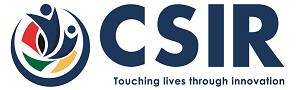 Annexure CMANDATORY RETURNABLE DOCUMENTSRequest for Quotation (RFQ) for the supply and delivery of Flow Reactor Systems to the CSIRRFQ No. 9329/26/11/2021RETURNABLE DOCUMENTSFailure to provide all Mandatory Returnable Documents at the closing date and time of this RFQ may result in a Respondent’s disqualification. Bidders are therefore urged to ensure that all these documents are returned with their RFQ. Please confirm submission of the mandatory Returnable Documents detailed below by so indicating [Yes or No] in the table below: I confirm that I am duly authorised to sign this proposal.NAME (PRINT) ………………………….CAPACITY ……………………….SIGNATURE …………………………….NAME OF FIRM ………………………….….            DATE                ……………………………MANDATORY RETURNABLE DOCUMENTSSUBMITTED[Yes/No]Elimination Criteria Quotation (As per specification) Proof that the supplier is original equipment manufacturers (OEMs) or authorized distributors.Compliance Annexure A - Signed Non-Disclosure AgreementAnnexure B – SBD 1Annexure C – Mandatory ReturnableB-BBEE Certificate (Certified Copy) or sworn affidavit